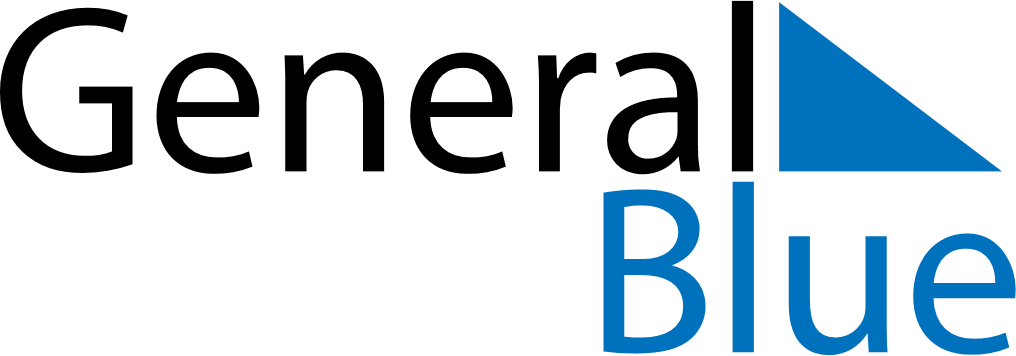 June 2025June 2025June 2025SomaliaSomaliaSUNMONTUEWEDTHUFRISAT1234567Feast of the Sacrifice (Eid al-Adha)8910111213141516171819202122232425262728Independence of British Somaliland2930